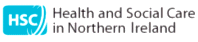 Please complete this Expression of Interest (EOI) form to provide a summary of relevant experience in order to be considered for the position of Chair of the Honest Broker Governance Board.Please return completed Expression of Interest forms by Friday 2nd December 2022 to info.orecni@hscni.net  Essential Shortlisting Criteria RequirementsPlease demonstrate how you meet the following essential requirements for the position:Desirable criteriaPlease tell us how you meet the desirable criteria for the position:DeclarationsThe Disability Discrimination Act 1995 provides that reasonable adjustments must be made for staff who have a disability where this impacts on their ability to carry out day to day activities related to the post. Do you consider yourself to have a disability relevant to this post?    Yes		   NoIf yes would you require any reasonable adjustments to be considered?  Yes		   NoIf you have answered yes, please give brief detailsI hereby confirm the information provided above is accurate. PERSONAL DECLARATIONPlease return completed Expression of Interest forms by Friday 2nd December 2022 to info.orecni@hscni.net  Personal DetailsPersonal DetailsPersonal DetailsPersonal DetailsPersonal DetailsPersonal DetailsPersonal DetailsPersonal DetailsPersonal DetailsTitleForename(s)SurnameContact Telephone NoContact Telephone NoContact Telephone NoMobile NumberMobile NumberMobile NumberE-Mail AddressE-Mail AddressE-Mail AddressHome AddressHome AddressHome AddressCurrent Employment DetailsCurrent Employment DetailsCurrent Employment DetailsCurrent Employment DetailsCurrent Employment DetailsCurrent Employment DetailsCurrent Employment DetailsCurrent Employment DetailsCurrent Employment DetailsJob Title Job Title Employment StatusEmployment StatusBandBandDepartment Department LocationLocationStart DateStart DateCurrently employed by Health and Social Care Northern Ireland (HSCNI) providing strategic direction.Have a clear understanding of research priorities and information governance within the HSC.Have experience of data knowledge and data managementHave experience of chairing multi-disciplinary, high level strategic groups Have a professional healthcare or clinical backgroundBe research active within the HSCHave previous experience of attracting fundingI hereby confirm that the information I have included in this application form is a true and accurate account.  (A candidate found to have knowingly given false information or to have wilfully suppressed any material fact will be disqualified or, if appointed, may be dismissed).I consent to the information I have provided in this form being used for processing my application for this post including both manual and computerised records.I consent to this information being retained for a period of up to 3 years or longer. I hereby confirm that the information I have included in this application form is a true and accurate account.  (A candidate found to have knowingly given false information or to have wilfully suppressed any material fact will be disqualified or, if appointed, may be dismissed).I consent to the information I have provided in this form being used for processing my application for this post including both manual and computerised records.I consent to this information being retained for a period of up to 3 years or longer. I hereby confirm that the information I have included in this application form is a true and accurate account.  (A candidate found to have knowingly given false information or to have wilfully suppressed any material fact will be disqualified or, if appointed, may be dismissed).I consent to the information I have provided in this form being used for processing my application for this post including both manual and computerised records.I consent to this information being retained for a period of up to 3 years or longer. I hereby confirm that the information I have included in this application form is a true and accurate account.  (A candidate found to have knowingly given false information or to have wilfully suppressed any material fact will be disqualified or, if appointed, may be dismissed).I consent to the information I have provided in this form being used for processing my application for this post including both manual and computerised records.I consent to this information being retained for a period of up to 3 years or longer. I hereby confirm that the information I have included in this application form is a true and accurate account.  (A candidate found to have knowingly given false information or to have wilfully suppressed any material fact will be disqualified or, if appointed, may be dismissed).I consent to the information I have provided in this form being used for processing my application for this post including both manual and computerised records.I consent to this information being retained for a period of up to 3 years or longer. Signature:Date: